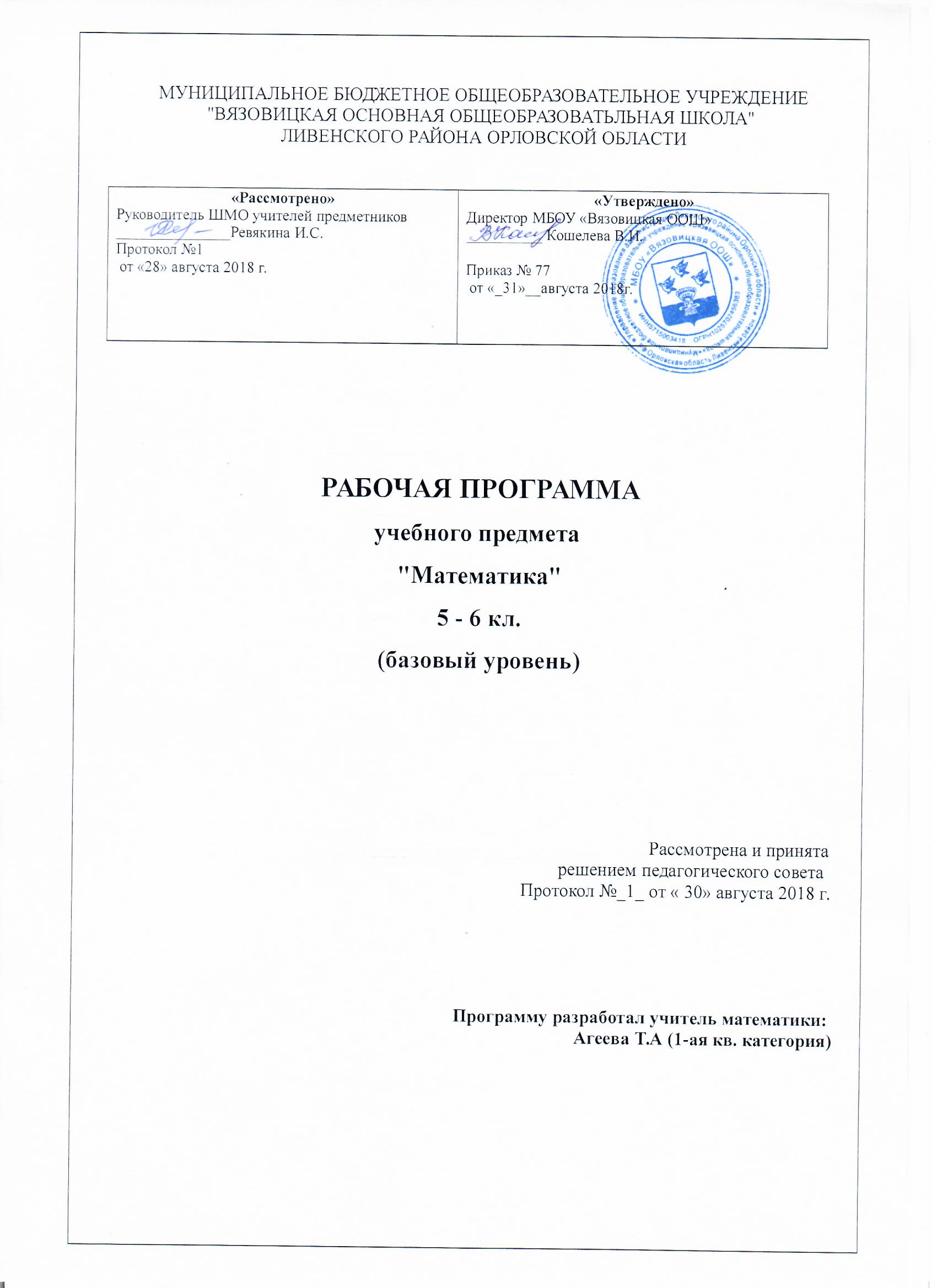 МУНИЦИПАЛЬНОЕ БЮДЖЕТНОЕ ОБЩЕОБРАЗОВАТЕЛЬНОЕ УЧРЕЖДЕНИЕ «ВЯЗОВИЦКАЯ ОСНОВНАЯ ОБЩЕОБРАЗОВАТЕЛЬНАЯ ШКОЛА»ЛИВЕНСКОГО РАЙОНА ОРЛОВСКОЙ ОБЛАСТИРАБОЧАЯ ПРОГРАММА учебного предмета «Математика»  5-6 кл.Рассмотрена и принятарешением педагогического совета Протокол № 1__ от _31.08.2018 г._________ Программу разработал учитель математики:  Агеева Т.И.( 1-я квалификационная категория)РАБОЧАЯ ПРОГРАММА УЧЕБНОГО ПРЕДМЕТА«МАТЕМАТИКА»Пояснительная запискаРабочая программа по математике  для 5-6 классов составлена в соответствии с Приказом Минобрнауки РФ от 17.12. 2010 № 1897 ( в ред. От 31.12.2015г.) « Об утверждении  федерального государственного образовательного стандарта основного общего образования», примерной Программы основного общего образования по математике и рабочей программы по  предмету «Математика» предметной линии учебников:  «Математика»  5-6 классы, Н.Я.Виленкин, В.И. Жохов, А.С.Чесноков; «Математика» 5-6 классы,Е.А.Бунимович, Л.В.Кузнецова, С.С.Минаева,Л.А.Рослова, С.Б.Суворова. Описание места учебного предмета «Математика» в учебном планеНа изучение математики в основной школе отводит 5 учебных часов в     неделю в 5-6 классе   течение каждого года обучения . В соответствии с требованиями Федерального государственного образовательного стандарта основного общего образования предмет «Математика» изучается с 5-го по 9-й класс в виде следующих учебных курсов: 5–6 класс – «Математика», 7–9 классах предмет «Математика» (Алгебра и Геометрия). Предмет «Математика» в 5—6 классах включает арифметический материал, элементы алгебры и геометрии, а также элементы вероятностно-статистической линии. Планируемые результаты освоения учебного предмета1.1. Предметные результаты освоения основной образовательной программы основного общего образования с учетом общих требований Стандарта и специфики изучаемых предметов, входящих в состав предметных областей«Математика.Алгебра. Геометрия. Информатика» отражают:   1) формирование представлений о математике как о методе познания действительности, позволяющем описывать и изучать реальные процессы и явления:осознание роли математики в развитии России и мира;возможность привести примеры из отечественной и всемирной истории математических открытий и их авторов;2) развитие умений работать с учебным математическим текстом (анализировать, извлекать необходимую информацию), точно и грамотно выражать свои мысли с применением математической терминологии и символики, проводить классификации, логические обоснования, доказательства математических утверждений:оперирование понятиями: множество, элемент множества, подмножество, принадлежность, нахождение пересечения, объединения подмножества в простейших ситуациях;решение сюжетных задач разных типов на все арифметические действия;применение способа поиска решения задачи, в котором рассуждение строится от условия к требованию или от требования к условию;составление плана решения задачи, выделение этапов ее решения, интерпретация вычислительных результатов в задаче, исследование полученного решения задачи;нахождение процента от числа, числа по проценту от него, нахождения процентного отношения двух чисел, нахождения процентного снижения или процентного повышения величины;решение логических задач;3) развитие представлений о числе и числовых системах от натуральных до действительных чисел; овладение навыками устных, письменных, инструментальных вычислений:оперирование понятиями: натуральное число, целое число, обыкновенная дробь, десятичная дробь, смешанное число, рациональное число, иррациональное число;использование свойства чисел и законов арифметических операций с числами при выполнении вычислений;использование признаков делимости на 2, 5, 3, 9, 10 при выполнении вычислений и решении задач;выполнение округления чисел в соответствии с правилами;сравнение чисел;оценивание значения квадратного корня из положительного целого числа;4) овладение символьным языком алгебры, приемами выполнения тождественных преобразований выражений, решения уравнений, систем уравнений, неравенств и систем неравенств; умения моделировать реальные ситуации на языке алгебры, исследовать построенные модели с использованием аппарата алгебры, интерпретировать полученный результат:выполнение несложных преобразований для вычисления значений числовых выражений, содержащих степени с натуральным показателем, степени с целым отрицательным показателем;выполнение несложных преобразований целых, дробно рациональных выражений и выражений с квадратными корнями; раскрывать скобки, приводить подобные слагаемые, использовать формулы сокращенного умножения;решение линейных и квадратных уравнений и неравенств, уравнений и неравенств, сводящихся к линейным или квадратным, систем уравнений и неравенств, изображение решений неравенств и их систем на числовой прямой;5) овладение системой функциональных понятий, развитие умения использовать функционально-графические представления для решения различных математических задач, для описания и анализа реальных зависимостей:определение положения точки по ее координатам, координаты точки по ее положению на плоскости;нахождение по графику значений функции, области определения, множества значений, нулей функции, промежутков знакопостоянства, промежутков возрастания и убывания, наибольшего и наименьшего значения функции;построение графика линейной и квадратичной функций;оперирование на базовом уровне понятиями: последовательность, арифметическая прогрессия, геометрическая прогрессия;использование свойств линейной и квадратичной функций и их графиков при решении задач из других учебных предметов;6) овладение геометрическим языком; развитие умения использовать его для описания предметов окружающего мира; развитие пространственных представлений, изобразительных умений, навыков геометрических построений:оперирование понятиями: фигура, точка, отрезок, прямая, луч, ломаная, угол, многоугольник, треугольник и четырехугольник, прямоугольник и квадрат, окружность и круг, прямоугольный параллелепипед, куб, шар; изображение изучаемых фигур от руки и с помощью линейки и циркуля;выполнение измерения длин, расстояний, величин углов с помощью инструментов для измерений длин и углов;7) формирование систематических знаний о плоских фигурах и их свойствах, представлений о простейших пространственных телах; развитие умений моделирования реальных ситуаций на языке геометрии, исследования построенной модели с использованием геометрических понятий и теорем, аппарата алгебры, решения геометрических и практических задач:оперирование на базовом уровне понятиями: равенство фигур, параллельность и перпендикулярность прямых, углы между прямыми, перпендикуляр, наклонная, проекция;проведение доказательств в геометрии;оперирование на базовом уровне понятиями: вектор, сумма векторов, произведение вектора на число, координаты на плоскости;решение задач на нахождение геометрических величин (длина и расстояние, величина угла, площадь) по образцам или алгоритмам;8) овладение простейшими способами представления и анализа статистических данных; формирование представлений о статистических закономерностях в реальном мире и о различных способах их изучения, о простейших вероятностных моделях; развитие умений извлекать информацию, представленную в таблицах, на диаграммах, графиках, описывать и анализировать массивы числовых данных с помощью подходящих статистических характеристик, использовать понимание вероятностных свойств окружающих явлений при принятии решений:формирование представления о статистических характеристиках, вероятности случайного события;решение простейших комбинаторных задач;определение основных статистических характеристик числовых наборов;оценивание и вычисление вероятности события в простейших случаях;наличие представления о роли практически достоверных и маловероятных событий, о роли закона больших чисел в массовых явлениях;умение сравнивать основные статистические характеристики, полученные в процессе решения прикладной задачи, изучения реального явления;9) развитие умений применять изученные понятия, результаты, методы для решения задач практического характера и задач из смежных дисциплин с использованием при необходимости справочных материалов, компьютера, пользоваться оценкой и прикидкой при практических расчетах:распознавание верных и неверных высказываний;оценивание результатов вычислений при решении практических задач;выполнение сравнения чисел в реальных ситуациях;использование числовых выражений при решении практических задач и задач из других учебных предметов;решение практических задач с применением простейших свойств фигур;выполнение простейших построений и измерений на местности, необходимых в реальной жизни;10) формирование информационной и алгоритмической культуры; формирование представления о компьютере как универсальном устройстве обработки информации; развитие основных навыков и умений использования компьютерных устройств;11) формирование представления об основных изучаемых понятиях: информация, алгоритм, модель - и их свойствах;12) развитие алгоритмического мышления, необходимого для профессиональной деятельности в современном обществе; развитие умений составить и записать алгоритм для конкретного исполнителя; формирование знаний об алгоритмических конструкциях, логических значениях и операциях; знакомство с одним из языков программирования и основными алгоритмическими структурами - линейной, условной и циклической;13) формирование умений формализации и структурирования информации, умения выбирать способ представления данных в соответствии с поставленной задачей - таблицы, схемы, графики, диаграммы, с использованием соответствующих программных средств обработки данных;14) формирование навыков и умений безопасного и целесообразного поведения при работе с компьютерными программами и в Интернете, умения соблюдать нормы информационной этики и права;15) для слепых и слабовидящих обучающихся:владение правилами записи математических формул и специальных знаков рельефно-точечной системы обозначений Л. Брайля;владение тактильно-осязательным способом обследования и восприятия рельефных изображений предметов, контурных изображений геометрических фигур и т.п.;умение читать рельефные графики элементарных функций на координатной плоскости, применять специальные приспособления для рельефного черчения;владение основным функционалом программы невизуального доступа к информации на экране ПК, умение использовать персональные тифлотехнические средства информационно-коммуникационного доступа слепыми обучающимися;16) для обучающихся с нарушениями опорно-двигательного аппарата:владение специальными компьютерными средствами представления и анализа данных и умение использовать персональные средства доступа с учетом двигательных, речедвигательных и сенсорных нарушений;умение использовать персональные средства доступа.1.2. Личностные, метапредметные и предметные результаты освоения учебного предмета «Математика» 5–9 классыЛичностными результатами изучения предмета «Математика» (в виде следующих учебных курсов: 5–6 класс – «Математика», 7–9 класс – «Математика» («Алгебра» и «Геометрия»))являются следующие качества: независимость и критичность мышления; воля и настойчивость в достижении цели. Средством достижения этих результатов является: система заданий учебников; представленная в учебниках в явном виде организация материала по принципу минимакса; использование совокупности технологий, ориентированных на развитие самостоятельности и критичности мышления: технология системно-деятельностного подхода в обучении, технология оценивания.Метапредметнымирезультатами изучения предмета «Математика» является формирование универсальных учебных действий (УУД). Регулятивные УУД: 5–6-й классы – самостоятельно обнаруживать и формулировать учебную проблему, определять цель учебной деятельности, выбирать тему проекта;– выдвигать версии решения проблемы, осознавать (и интерпретировать в случае необходимости) конечный результат, выбирать средства достижения цели из предложенных, а также искать их самостоятельно; – составлять (индивидуально или в группе) план решения проблемы (выполнения проекта); – работая по плану, сверять свои действия с целью и, при необходимости, исправлять ошибки самостоятельно (в том числе и корректировать план); – в диалоге с учителем совершенствовать самостоятельно выработанные критерии оценки.Познавательные УУД: 5–9-й класс – анализировать, сравнивать, классифицировать и обобщать факты и явления; – осуществлять сравнение, сериацию и классификацию, самостоятельно выбирая основания и критерии для указанных логических операций; строить классификацию путём дихотомического деления (на основе отрицания); – строить логически обоснованное рассуждение, включающее установление причинно-следственных связей; – создавать математические модели; – составлять тезисы, различные виды планов (простых, сложных и т.п.). Преобразовывать информацию из одного вида в другой (таблицу в текст, диаграмму и пр.); – вычитывать все уровни текстовой информации. – уметь определять возможные источники необходимых сведений, производить поиск информации, анализировать и оценивать её достоверность.– понимая позицию другого человека,  различать в его речи: мнение (точку зрения), доказательство (аргументы), факты; гипотезы, аксиомы, теории. Для этого самостоятельно использовать различные виды чтения (изучающее, просмотровое, ознакомительное, поисковое), приёмы слушания. – самому создавать источники информации разного типа и для разных аудиторий, соблюдать информационную гигиену и правила информационной безопасности; – уметь использовать компьютерные и коммуникационные технологии как инструмент для достижения своих целей. Уметь выбирать адекватные задаче инструментальные программно-аппаратные средства и сервисы.		Средством формирования познавательных УУД служат учебный материал и прежде всего продуктивные задания учебника. – Использование математических знаний для решения различных математических задач и оценки полученных результатов. – Совокупность умений по использованию доказательной математической речи. – Совокупность умений по работе с информацией, в том числе и с различными математическими текстами.– Умения использовать математические средства для изучения и описания реальных процессов и явлений. – Независимость и критичность мышления. – Воля и настойчивость в достижении цели.Коммуникативные УУД: 5–9-й классы – самостоятельно организовывать учебное взаимодействие в группе (определять общие цели, договариваться друг с другом и т.д.); – отстаивая свою точку зрения, приводить аргументы, подтверждая их фактами; – в дискуссии уметь выдвинуть контраргументы; – учиться критично относиться к своему мнению, с достоинством признавать ошибочность своего мнения (если оно таково) и корректировать его; – понимая позицию другого, различать в его речи: мнение (точку зрения), доказательство (аргументы), факты; гипотезы, аксиомы, теории; – уметь взглянуть на ситуацию с иной позиции и договариваться с людьми иных позиций. Средством формирования коммуникативных УУД служат технология проблемного обучения, организация работы в малых группах, также использование на уроках технологии личностно- ориентированного и системно- деятельностного обучения.1.3. Предметные результаты учебного предмета  «Математика» 1.3.1. Выпускник научится в 5-6 классах (для использования в повседневной жизни и обеспечения возможности успешного продолжения образования на базовом уровне)Оперировать на базовом уровне понятиями: множество, элемент множества, подмножество, принадлежность;задавать множества перечислением их элементов;находить пересечение, объединение, подмножество в простейших ситуациях.В повседневной жизни и при изучении других предметов:распознавать логически некорректные высказывания.ЧислаОперировать на базовом уровне понятиями: натуральное число, целое число, обыкновенная дробь, десятичная дробь, смешанное число, рациональное число;использовать свойства чисел и правила действий с рациональными числами при выполнении вычислений;использовать признаки делимости на 2, 5, 3, 9, 10 при выполнении вычислений и решении несложных задач;выполнять округление рациональных чисел в соответствии с правилами;сравнивать рациональные числа.В повседневной жизни и при изучении других предметов:оценивать результаты вычислений при решении практических задач;выполнять сравнение чисел в реальных ситуациях;составлять числовые выражения при решении практических задач и задач из других учебных предметов.Статистика и теория вероятностейПредставлять данные в виде таблиц, диаграмм, читать информацию, представленную в виде таблицы, диаграммы.Текстовые задачиРешать несложные сюжетные задачи разных типов на все арифметические действия;строить модель условия задачи (в виде таблицы, схемы, рисунка), в которой даны значения двух из трех взаимосвязанных величин, с целью поиска решения задачи;осуществлять способ поиска решения задачи, в котором рассуждение строится от условия к требованию или от требования к условию;составлять план решения задачи; выделять этапы решения задачи;интерпретировать вычислительные результаты в задаче, исследовать полученное решение задачи;знать различие скоростей объекта в стоячей воде, против течения и по течению реки;решать задачи на нахождение части числа и числа по его части;решать задачи разных типов (на работу, на покупки, на движение), связывающих три величины, выделять эти величины и отношения между ними;находить процент от числа, число по проценту от него, находить процентное отношение двух чисел, находить процентное снижение или процентное повышение величины;решать несложные логические задачи методом рассуждений.В повседневной жизни и при изучении других предметов:выдвигать гипотезы о возможных предельных значениях искомых величин в задаче (делать прикидку) Наглядная геометрияГеометрические фигурыОперировать на базовом уровне понятиями: фигура, точка, отрезок, прямая, луч, ломаная, угол, многоугольник, треугольник и четырехугольник, прямоугольник и квадрат, окружность и круг, прямоугольный параллелепипед, куб, шар. Изображать изучаемые фигуры от руки и с помощью линейки и циркуля.В повседневной жизни и при изучении других предметов:решать практические задачи с применением простейших свойств фигур. Измерения и вычислениявыполнять измерение длин, расстояний, величин углов, с помощью инструментов для измерений длин и углов;вычислять площади прямоугольников. В повседневной жизни и при изучении других предметов:вычислять расстояния на местности в стандартных ситуациях, площади прямоугольников;выполнять простейшие построения и измерения на местности, необходимые в реальной жизни.История математикиописывать отдельные выдающиеся результаты, полученные в ходе развития математики как науки;знать примеры математических открытий и их авторов, в связи с отечественной и всемирной историей.1.3.2.Выпускник получит возможность научиться в 5-6 классах (для обеспечения возможности успешного продолжения образования на базовом и углубленном уровнях)Элементы теории множеств и математической логикиОперировать понятиями: множество, характеристики множества, элемент множества, пустое, конечное и бесконечное множество, подмножество, принадлежность, определять принадлежность элемента множеству, объединению и пересечению множеств; задавать множество с помощью перечисления элементов, словесного описания.В повседневной жизни и при изучении других предметов:распознавать логически некорректные высказывания; строить цепочки умозаключений на основе использования правил логики.ЧислаОперировать понятиями: натуральное число, множество натуральных чисел, целое число, множество целых чисел, обыкновенная дробь, десятичная дробь, смешанное число, рациональное число, множество рациональных чисел, геометрическая интерпретация натуральных, целых, рациональных;понимать и объяснять смысл позиционной записи натурального числа;выполнять вычисления, в том числе с использованием приемов рациональных вычислений, обосновывать алгоритмы выполнения действий;использовать признаки делимости на 2, 4, 8, 5, 3, 6, 9, 10, 11, суммы и произведения чисел при выполнении вычислений и решении задач, обосновывать признаки делимости;выполнять округление рациональных чисел с заданной точностью;упорядочивать числа, записанные в виде обыкновенных и десятичных дробей;находить НОД и НОК чисел и использовать их при решении задач;.оперировать понятием модуль числа, геометрическая интерпретация модуля числа.В повседневной жизни и при изучении других предметов:применять правила приближенных вычислений при решении практических задач и решении задач других учебных предметов;выполнять сравнение результатов вычислений при решении практических задач, в том числе приближенных вычислений;составлять числовые выражения и оценивать их значения при решении практических задач и задач из других учебных предметов.Уравнения и неравенства Оперировать понятиями: равенство, числовое равенство, уравнение, корень уравнения, решение уравнения, числовое неравенство.Статистика и теория вероятностейОперировать понятиями: столбчатые и круговые диаграммы, таблицы данных, среднее арифметическое, извлекать, информацию, представленную в таблицах, на диаграммах;составлять таблицы, строить диаграммы на основе данных.В повседневной жизни и при изучении других предметов:извлекать, интерпретировать и преобразовывать информацию, представленную в таблицах и на диаграммах, отражающую свойства и характеристики реальных процессов и явлений.Текстовые задачиРешать простые и сложные задачи разных типов, а также задачи повышенной трудности;использовать разные краткие записи как модели текстов сложных задач для построения поисковой схемы и решения задач;знать и применять оба способа поиска решения задач (от требования к условию и от условия к требованию);моделировать рассуждения при поиске решения задач с помощью граф-схемы;выделять этапы решения задачи и содержание каждого этапа;интерпретировать вычислительные результаты в задаче, исследовать полученное решение задачи;анализировать всевозможные ситуации взаимного расположения двух объектов и изменение их характеристик при совместном движении (скорость, время, расстояние) при решении задач на движение двух объектов как в одном, так и в противоположных направлениях;исследовать всевозможные ситуации при решении задач на движение по реке, рассматривать разные системы отсчета;решать разнообразные задачи «на части», решать и обосновывать свое решение задач (выделять математическую основу) на нахождение части числа и числа по его части на основе конкретного смысла дроби;осознавать и объяснять идентичность задач разных типов, связывающих три величины (на работу, на покупки, на движение); выделять эти величины и отношения между ними, применять их при решении задач, конструировать собственные задачи указанных типов.В повседневной жизни и при изучении других предметов:выделять при решении задач характеристики рассматриваемой в задаче ситуации, отличные от реальных (те, от которых абстрагировались), конструировать новые ситуации с учетом этих характеристик, в частности, при решении задач на концентрации, учитывать плотность вещества;решать и конструировать задачи на основе рассмотрения реальных ситуаций, в которых не требуется точный вычислительный результат;решать задачи на движение по реке, рассматривая разные системы отсчета.Наглядная геометрияГеометрические фигурыИзвлекать, интерпретировать и преобразовывать информацию о геометрических фигурах, представленную на чертежах;изображать изучаемые фигуры от руки и с помощью компьютерных инструментов.Измерения и вычислениявыполнять измерение длин, расстояний, величин углов, с помощью инструментов для измерений длин и углов;вычислять площади прямоугольников, квадратов, объемы прямоугольных параллелепипедов, кубов.В повседневной жизни и при изучении других предметов:вычислять расстояния на местности в стандартных ситуациях, площади участков прямоугольной формы, объемы комнат;выполнять простейшие построения на местности, необходимые в реальной жизни; оценивать размеры реальных объектов окружающего мира.История математикиХарактеризовать вклад выдающихся математиков в развитие математики и иных научных областей.Планируемые результаты освоения учебного предмета «Математика» по классам5-й класс В результате изучения курса математики учащиеся должны: правильно употреблять термины, связанные с различными видами чисел и способами их записи: цельное, дробное, десятичная дробь, переход от одной формы записи к другой (например, проценты в виде десятичной дроби; выделение целой части из неправильной дроби); решать три основные задачи на дроби;сравнивать числа, упорядочивать наборы чисел, понимать связь отношений «больше», «меньше» с расположением точек на координатной прямой; находить среднее арифметическое нескольких чисел; выполнять арифметические действия с натуральными числами и десятичными дробями; округлять десятичные дроби; распознавать на чертежах и моделях геометрические фигуры (отрезки, углы, треугольники, многоугольники, окружность, круг); изображать указанные геометрические фигуры; владеть практическими навыками использования геометрических инструментов для построения и измерения отрезков и углов; владеть навыками вычисления по формулам, знать основные единицы измерения и уметь перейти от одних единиц измерения к другим в соответствии с условиями задачи; находить числовые значения буквенных выражений. Использовать приобретенные знания и умения в практической деятельности и повседневной жизни: при решении несложных практических расчетных задач, в том числе с использованием при необходимости справочных материалов, калькулятора, компьютера; в устной прикидке и оценке результатов вычислений; при проверке результата вычисления с использованием различных приемов.6 класс:В результате изучения курса математики учащиеся должны: овладеть понятиями, связанными с делимостью чисел, знать признаки делимости на 2, 3, 4, 5, 8, 9, 10, уметь использовать признаки делимости при сокращении дробей; правильно употреблять термины, связанные с различными видамичисел и способами их записи: целых, дробных, положительных и отрицательных числах; уметь переходить от одной формы записи числа к другой и выбирать наиболее подходящую форму для конкретного случая; выполнять арифметические действия с рациональными числами; приобрести привычку прикидки получившихся ответов, наблюдать за изменениями результатов; уметь сравнивать положительные и отрицательные числа, записанные в любой форме; решать текстовые задачи арифметическим способом, решать задачи на дроби и проценты. приобрести опыт работы с буквенными выражениями; составлять выражения из чисел, букв по условию задачи; понимать и правильно употреблять термины «выражение», «уравнение», «корень уравнения»; понимать смысл требований решить уравнение и найти корень уравнения; выполнять приведение подобных слагаемых, выполнять числовые подстановки в буквенном выражении и находить его значение; усвоить алгоритм решения линейных уравнений и, используя определение корня уравнения, уметь записывать ответы для уравнений, не имеющих корней, и уравнений со множеством корней. получить представление о координатах точки, как способе задания точки на плоскости; уметь на координатной плоскости строить точки; уметь различать окружность и круг, различать и строить параллельные и перпендикулярные прямые; уметь вычислять длину окружности и площадь круга. 2. Содержание учебного предмета «Математика»Cодержание курсов математики 5–6 классов, алгебры и геометрии 7–9 классов объединено как в исторически сложившиеся линии (числовая, алгебраическая, геометрическая, функциональная и др.), так и в относительно новые (стохастическая линия, «реальная математика»). Отдельно представлены линия сюжетных задач, историческая линия.Элементы теории множеств и математической логикиСогласно ФГОС основного общего образования в курс математики введен раздел «Логика», который не предполагает дополнительных часов на изучении и встраивается в различные темы курсов математики и информатики и предваряется ознакомлением с элементами теории множеств. Множества и отношения между нимиМножество, характеристическое свойство множества, элемент множества, пустое, конечное, бесконечное множество. Подмножество. Отношение принадлежности, включения, равенства. Элементы множества, способы задания множеств, распознавание подмножеств и элементов подмножеств с использованием кругов Эйлера.Операции над множествамиПересечение и объединение множеств. Разность множеств, дополнение множества. Интерпретация операций над множествами с помощью кругов Эйлера. Элементы логикиОпределение. Утверждения. Аксиомы и теоремы. Доказательство. Доказательство от противного. Теорема, обратная данной. Пример и контрпример.ВысказыванияИстинность и ложность высказывания. Сложные и простые высказывания. Операции над высказываниями с использованием логических связок: и, или, не. Условные высказывания (импликации). 2.1. Содержание учебного предмета «Математика» в 5–6 классахНатуральные числа и нульНатуральный ряд чисел и его свойстваНатуральное число, множество натуральных чисел и его свойства, изображение натуральных чисел точками на числовой прямой. Использование свойств натуральных чисел при решении задач. Запись и чтение натуральных чиселРазличие между цифрой и числом. Позиционная запись натурального числа, поместное значение цифры, разряды и классы, соотношение между двумя соседними разрядными единицами, чтение и запись натуральных чисел.Округление натуральных чиселНеобходимость округления. Правило округления натуральных чисел.Сравнение натуральных чисел, сравнение с числом 0Понятие о сравнении чисел, сравнение натуральных чисел друг с другом и с нулем, математическая запись сравнений, способы сравнения чисел.Действия с натуральными числамиСложение и вычитание, компоненты сложения и вычитания, связь между ними, нахождение суммы и разности, изменение суммы и разности при изменении компонентов сложения и вычитания.Умножение и деление, компоненты умножения и деления, связь между ними, умножение и сложение в столбик, деление уголком, проверка результата с помощью прикидки и обратного действия.Переместительный и сочетательный законы сложения и умножения, распределительный закон умножения относительно сложения, обоснование алгоритмов выполнения арифметических  действий.Степень с натуральным показателемЗапись числа в виде суммы разрядных слагаемых, порядок выполнения действий в выражениях, содержащих степень, вычисление значений выражений, содержащих степень.Числовые выраженияЧисловое выражение и его значение, порядок выполнения действий.Деление с остаткомДеление с остатком на множестве натуральных чисел, свойства деления с остатком. Практические задачи на деление с остатком. Свойства и признаки делимостиСвойство делимости суммы (разности) на число. Признаки делимости на 2, 3, 5, 9, 10. Признаки делимости на 4, 6, 8, 11. Доказательство признаков делимости. Решение практических задач с применением признаков делимости. Разложение числа на простые множителиПростые и составные числа, решето Эратосфена. Разложение натурального числа на множители, разложение на простые множители. Количество делителей числа, алгоритм разложения числа на простые множители, основная теорема арифметики.Алгебраические выраженияИспользование букв для обозначения чисел, вычисление значения алгебраического выражения, применение алгебраических выражений для записи свойств арифметических действий, преобразование алгебраических выражений. Делители и кратныеДелитель и его свойства, общий делитель двух и более чисел, наибольший общий делитель, взаимно простые числа, нахождение наибольшего общего делителя. Кратное и его свойства, общее кратное двух и более чисел, наименьшее общее кратное, способы нахождения наименьшего общего кратного.ДробиОбыкновенные дробиДоля, часть, дробное число, дробь. Дробное число как результат деления. Правильные и неправильные дроби, смешанная дробь (смешанное число).Запись натурального числа в виде дроби с заданным знаменателем, преобразование смешанной дроби в неправильную дробь и наоборот.Приведение дробей к общему знаменателю. Сравнение обыкновенных дробей. Сложение и вычитание обыкновенных дробей. Умножение и деление обыкновенных дробей. Арифметические действия со смешанными дробями. Арифметические действия с дробными числами.Способы рационализации вычислений и их применение при выполнении действий.Десятичные дробиЦелая и дробная части десятичной дроби. Преобразование десятичных дробей в обыкновенные. Сравнение десятичных дробей. Сложение и вычитание десятичных дробей. Округление десятичных дробей. Умножение и деление десятичных дробей. Преобразование обыкновенных дробей в десятичные дроби. Конечные и бесконечные десятичные дроби. Отношение двух чиселМасштаб на плане и карте. Пропорции. Свойства пропорций, применение пропорций и отношений при решении задач.Среднее арифметическое чиселСреднее арифметическое двух чисел. Изображение среднего арифметического двух чисел на числовой прямой. Решение практических задач с применением среднего арифметического. Среднее арифметическое нескольких чисел.ПроцентыПонятие процента. Вычисление процентов от числа и числа по известному проценту, выражение отношения в процентах. Решение несложных практических задач с процентами. ДиаграммыСтолбчатые и круговые диаграммы. Извлечение информации из диаграмм. Изображение диаграмм по числовым данным.Рациональные числаПоложительные и отрицательные числаИзображение чисел на числовой (координатной) прямой. Сравнение чисел. Модуль числа, геометрическая интерпретация модуля числа. Действия с положительными и отрицательными числами. Множество целых чисел. Понятие о рациональном числе. Первичное представление о множестве рациональных чисел. Действия с рациональными числами.Решение текстовых задачЕдиницы измерений: длины, площади, объема, массы, времени, скорости. Зависимости между единицами измерения каждой величины. Зависимости между величинами: скорость, время, расстояние; производительность, время, работа; цена, количество, стоимость.Задачи на все арифметические действияРешение текстовых задач арифметическим способом. Использование таблиц, схем, чертежей, других средств представления данных при решении задачи.Задачи на движение, работу и покупки Решение несложных задач на движение в противоположных направлениях, в одном направлении, движение по реке по течению и против течения. Решение задач на совместную работу. Применение дробей при решении задач. Задачи на части, доли, процентыРешение задач на нахождение части числа и числа по его части. Решение задач на проценты и доли. Применение пропорций при решении задач.Логические задачиРешение несложных логических задач. Решение логических задач с помощью графов, таблиц. Основные методы решения текстовых задач: арифметический, перебор вариантов.Наглядная геометрияФигуры в окружающем мире. Наглядные представления о фигурах на плоскости: прямая, отрезок, луч, угол, ломаная, многоугольник, окружность, круг. Четырехугольник, прямоугольник, квадрат. Треугольник, виды треугольников. Правильные многоугольники. Изображение основных геометрических фигур. Взаимное расположение двух прямых, двух окружностей, прямой и окружности. Длина отрезка, ломаной. Единицы измерения длины. Построение отрезка заданной длины. Виды углов. Градусная мера угла. Измерение и построение углов с помощью транспортира.Периметр многоугольника. Понятие площади фигуры; единицы измерения площади. Площадь прямоугольника, квадрата. Приближенное измерение площади фигур на клетчатой бумаге. Равновеликие фигуры.Наглядные представления о пространственных фигурах: куб, параллелепипед, призма, пирамида, шар, сфера, конус, цилиндр. Изображение пространственных фигур. Примеры сечений. Многогранники. Правильные многогранники. Примеры разверток многогранников, цилиндра и конуса. Понятие объема; единицы объема. Объем прямоугольного параллелепипеда, куба.Понятие о равенстве фигур. Центральная, осевая и зеркальная симметрии. Изображение симметричных фигур.Решение практических задач с применением простейших свойств фигур.История математикиПоявление цифр, букв, иероглифов в процессе счета и распределения продуктов на Древнем Ближнем Востоке. Связь с Неолитической революцией. Рождение шестидесятеричной системы счисления. Появление десятичной записи чисел.Рождение и развитие арифметики натуральных чисел. НОК, НОД, простые числа. Решето Эратосфена.  Появление нуля и отрицательных чисел в математике древности. Роль Диофанта. Почему ?Дроби в Вавилоне, Египте, Риме. Открытие десятичных дробей. Старинные системы мер. Десятичные дроби и метрическая система мер.  Л. Магницкий.3 .Тематическое планированиеТематическое планирование учебного предмета«Математика» в 5 классе  УМК Н.Я.Виленкин и др.«Математика»                                          (5 ч в неделю, 170 ч. в год)Тематическое планирование учебногопредмета«Математика» в 6 классе  УМК Н.Я.Виленкин и др.«Математика»                                          (5 ч в неделю, 170 ч. в год)Тематическое почасовое планирование учебного материалапредмета «Математика» в 5 классе УМК Н.Я.Виленкин и др.«Математика»                                          (5 ч в неделю, 170 ч. в год)Тематическое почасовое планирование учебного материалапредмета «Математика» в 6 классе  УМК Н.Я.Виленкин и др.«Математика»                                          (5 ч в неделю, 170 ч. в год)«Рассмотрено»Руководитель ШМО учителей предметников_______________ И.С. Ревякина.Протокол №1 от «30» августа 2018 г. «Утверждаю»Директор МБОУ «Вязовицкая ООШ»__________ В.И. КошелеваПриказ №  от «31_»__августа__2018_ г.ТемаКол-во часовКол-во контрольных работПовторение 1Натуральные числа и школы 151+1(адм.р.)Сложение и вычитание натуральных чисел 202Умножение и деление натуральных чисел 242Площади и объемы 141Обыкновенные дроби 242Десятичные дроби. Сложение и вычитание десятичных дробей  151Умножение и деление десятичных дробей 262Инструменты для вычислений и измерений 162Итоговое повторение за курс 5 класса151+1(адм.р.)Общее количество часов:17014+2 (адм.р.)ТемаКол-во часовКол-во контрольных работПовторение курса математики 5класса5Делимость чисел 151+1(адм.р.)Сложение и вычитание дробей с разными знаменателями 172Умножение и деление обыкновенных дробей 252Отношения и пропорции 192Положительные и отрицательные числа 131Сложение и вычитание положительных и отрицательных чисел 131Умножение и деление положительных и отрицательных чисел 121Решение уравнений 151Координатная плоскость 131Итоговое повторение за курс 6 класса231+1(адм.р.)Общее количество часов:17013+2 (адм.р.)№урокаНаименование темыКол-вочасовПовторение ( 1 час)1.Повторение1Натуральные числа и школы ( 15 часов)2- 3                                                                                                                                                                                                                                                                                                         Обозначение натуральных чисел3                                                                                                                 4-5                                                     Отрезок. Длина отрезка26Треугольник17,8Плоскость, прямая, луч29Административная контрольная работа110-11Шкалы и координаты212-14Меньше или больше315Контрольная работа № 11Сложение и вычитание натуральных чисел ( 20 часов)16,17Сложение натуральных чисел218,19Свойства сложения натуральных чисел220-22Вычитание323Контрольная работа № 2124-27Числовые и буквенные выражения428-30Буквенная запись свойств сложения и вычитания331-34Уравнение435Контрольная работа № 31Умножение и деление натуральных чисел ( 24 час)36-39Умножение натуральных чисел и его свойства440-43Деление 444-46Деление с остатком347Контрольная работа №4148-51Упрощение выражений452-54Порядок выполнения действий355-56Степень числа. Квадрат и куб числа257Квадрат и куб числа158Контрольная работа №51Площади и объемы (14 часов)59-60Формулы261-63Площадь. Формула площади прямоугольника364-66Единицы измерения площадей367-68Прямоугольный параллелепипед 269-71Объемы. Объем прямоугольного параллелепипеда 372Контрольная работа №61Обыкновенные дроби (24 часа)73-74Обыкновенные дроби. Окружность и круг275-77Доли. Обыкновенные дроби378-80Сравнение дробей381-83Правильные и неправильные дроби384Контрольная работа №7185-87Сложение и вычитание дробей с одинаковым знаменателем388-89Деление и дроби290-91Смешанные числа292-95Сложение и вычитание смешанных чисел496Контрольная работа №81Десятичные дроби. Сложение и вычитание десятичных дробей  (15            часов) 97-99Десятичная запись дробных чисел3100-101Сравнение десятичных дробей2102-106Сложение и вычитание десятичных дробей5107-109Приближенные значения чисел . Округления чисел3                                                        110Контрольная работа №91Умножение и деление десятичных дробей ( 26 часов)111-114Умножение десятичных дробей на натуральное число 4115-119Деление десятичных дробей на натуральное число 5120Контрольная работа №101121-125Умножение десятичных дробей 5126-130Деление на десятичную дробь5131-133Среднее арифметическое 3134Контрольная работа №111Инструменты для вычислений и измерений (16 часов)135-136Микрокалькулятор 2137-141Проценты5142Контрольная работа №121143-144Угол. Прямой и развернутый угол. Чертежный треугольник2145-147Измерение углов. Транспортир3148-149Круговые диаграммы2150Контрольная работа №131Повторение (19 часов)151-154Натуральные числа и шкалы4155Площади и объемы1156-158Обыкновенные дроби3159-160Сложение и вычитание десятичных дробей 2161-163Умножение и деление десятичных дробей3164-166Проценты 167-169Инструменты для вычислений и измерений 3170Обобщающий урок за курс 5 класса1№ урокаНаименование темыКол-во часов1 — 5 Повторение курса математики 5 класса                                                        51 — 5 Повторение курса математики 5 класса                                                        51 — 5 Повторение курса математики 5 класса                                                        5Глава 1. Обыкновенные дробиГлава 1. Обыкновенные дробиГлава 1. Обыкновенные дроби§ 1. Делимость чисел (15 ч)§ 1. Делимость чисел (15 ч)§ 1. Делимость чисел (15 ч)6,8 Делители и кратные39,10Признаки делимости на 10, на 5 и на 2211,12Признаки делимости на 9 и на 3213Простые и составные числа114,15Разложение на простые множители216,17Наибольший общий делитель. Взаимно простые числа218-19Наименьшее общее кратное220Контрольная работа № 11§ 2. Сложение и вычитание дробей с разными знаменателями (17 ч)§ 2. Сложение и вычитание дробей с разными знаменателями (17 ч)§ 2. Сложение и вычитание дробей с разными знаменателями (17 ч)21Основное свойство дроби122-23Сокращение дробей224-25Приведение дробей к общему знаменателю226-27Сравнение дробей с разными знаменателями228-29Сложение и вычитание дробей с разными знаменателями230Контрольная работа № 2131-36Сложение и вычитание смешанных чисел637Контрольная работа № 31§ 3. Умножение и деление обыкновенных дробей (25 ч)§ 3. Умножение и деление обыкновенных дробей (25 ч)§ 3. Умножение и деление обыкновенных дробей (25 ч)38-40Умножение дробей341-43Нахождение дроби от числа344-47Применение распределительного свойства умножения448Контрольная работа № 4149-50Взаимно обратные числа251-53Деление3 54Контрольная работа № 5155-58Нахождение числа по его дроби459-61Дробные выражения362Контрольная работа № 61§ 4. Отношения и пропорции (19 ч)§ 4. Отношения и пропорции (19 ч)§ 4. Отношения и пропорции (19 ч)63-64Отношения265 -68 Пропорции469-71Прямая и обратная пропорциональные зависимости372Контрольная работа № 71                 73-75Масштаб376-78Длина окружности и площадь круга379,80Шар281Контрольная работа № 81Глава 2. Рациональные числаГлава 2. Рациональные числаГлава 2. Рациональные числа§ 5. Положительные и отрицательные числа (13 ч)§ 5. Положительные и отрицательные числа (13 ч)§ 5. Положительные и отрицательные числа (13 ч)82-84Координаты на прямой385,86 Противоположные числа287,88Модуль числа289-91Сравнение чисел392,93Изменение величин294Контрольная работа № 91§ 6. Сложение и вычитание положительных и отрицательных чисел (13 ч)§ 6. Сложение и вычитание положительных и отрицательных чисел (13 ч)§ 6. Сложение и вычитание положительных и отрицательных чисел (13 ч)95,96Сложение чисел с помощью координатной прямой297-99Сложение отрицательных чисел3100-102Сложение чисел с разными знаками3103-105Вычитание3107Контрольная работа № 101106Решение задач1§ 7. Умножение и деление положительных и отрицательных чисел (12 ч)§ 7. Умножение и деление положительных и отрицательных чисел (12 ч)§ 7. Умножение и деление положительных и отрицательных чисел (12 ч)108-110Умножение3111-113Деление3114-115Рациональные числа2116-118Свойства действий с рациональными числами3119Контрольная работа № 111§ 8. Решение уравнений (15 ч)§ 8. Решение уравнений (15 ч)§ 8. Решение уравнений (15 ч)120-122Раскрытие скобок3123,124Коэффициент2125-127Подобные слагаемые3128Контрольная работа № 121129-133Решение уравнений5134Контрольная работа № 131§ 9. Координатная плоскость (13 ч)§ 9. Координатная плоскость (13 ч)§ 9. Координатная плоскость (13 ч)135-136Перпендикулярные прямые2137-138Параллельные прямые2139-141Координатная плоскость3142-143Столбчатые диаграммы2144-146-Графики3147Контрольная работа № 141Итоговое повторение курса математики 5-6 класс (23 ч)Итоговое повторение курса математики 5-6 класс (23 ч)Итоговое повторение курса математики 5-6 класс (23 ч)148,149Признаки делимости2150-151НОД и НОК чисел2152-153Арифметические действия с обыкновенными дробями2154-155Отношения и пропорции2156-157Сравнение, сложение и вычитание рациональных чисел2158-159Умножение и деление рациональных чисел2160-162Решение уравнений3163-165Решение задач с помощью уравнения3166-167Координатная плоскость2168Итоговая контрольная работа1169-170Решение задач2